 لجنة الاشراف: 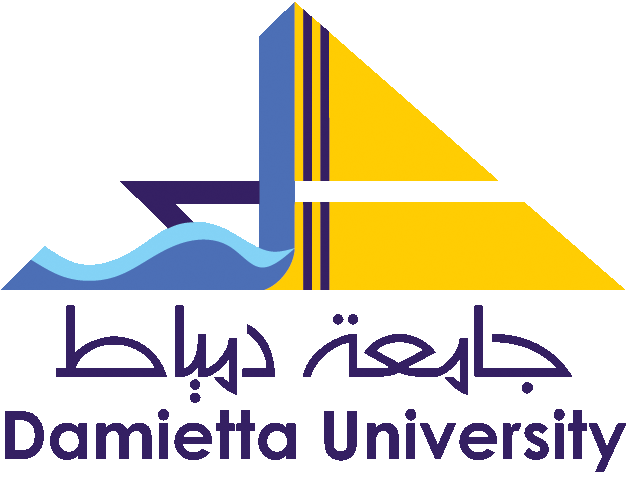 جامعة دمياطكلية الفنون التطبيقيةإدارة الدراسات العليا والبحوثتقريــــــر صلاحيةرسالة (الماجستير – الدكتوراه ) للمناقشة والحكمالإسم: الدرجة: التخصص العام:التخصص الدقيق:عنوان الرسالة باللغة العربية: عنوان الرسالة باللغة الإنجليزية: ملخص الرسالة: ملخص الرسالة لا يتجاوز الستة أسطرمحتوى الرسالة: تقع الرسالة فى (........) فصول كالتالى:    الفصل الاول: ........    الفصل الثانى: ........    وكل فصل لا يتجاوز الستة أسطر.مخرجات الرسالة:     تم نشر (........) أبحاث فى (........) مجلات محكمة كالتالى:وبناء على ما سبق فإن الرسالة قد أصبحت صالحة للمناقشة والحكمالإسمالوظيفةالتوقيعالإسمالوظيفةالتوقيعالإسمالوظيفةالتوقيعالإسمالوظيفةالتوقيع